Technically Speaking 7-9-14Faculty friends,SSW Canvas Trainings/Workshops at 811 WashingtonThe Electronic Library will be working with me to host a Canvas Course make-over session just for SSW faculty in room 321 on both (bring your laptop, syllabus, and a few few course documents.):Wednesday, July 9th, from 2:00-4:00 pmThursday, July 17th, from 9:00-11:00 am.I will also host informal brown bag workshop times also in 321 (come-and-go) to be available if you want to come and work on building your courses in Canvas with me and your colleagues:Monday, July 21st, from noon-1pm.Wednesday, July 30th, from noon-1pm.Monday , August 4th, from noon-1pm.Wednesday, August 13th, noon-1pm.OvercomingIf any of you have interest in the topic of Overcoming, NPR’s Ted Radio Hour had an interesting program that describe "stories of overcoming a weakness and turning it into a strength:” http://www.npr.org/programs/ted-radio-hour/?showDate=2014-07-03 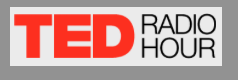 Open Educational ResourcesHere’s a link to a website (http://campustechnology.com/articles/2014/07/02/16-oer-sites-every-educator-should-know.aspx) that lists/describes some resources that you might find useful:College Open TextbooksLearingpodLumen LearningMERLOT IIMIT Open Courseware Online TextbooksOER CommonsOpen Course LibraryOpen Education ConsortiumOpen Learning InitiativeOpenStax CNXOpenStax CollegeOpenTextBookStoreSaylor.orgSpiral PhysicsTeach AstronomyThe Orange GroveVideo-Conferencing NormsOn my website Tech4Social (http://tech4social.weebly.com/norms.html), I list some basic norms for virtual synchronous learning:Before a class begins:        o   Test that needed technology works (especially if using new hardware, software, or location).        o   Watch video tutorials when available.        o   Maximize the connection by:                §  Plugging into a power source.                §  Plugging into an Ethernet cable (if unable, getting as close to a wireless router as possible).                §  Closing unneeded programs.        o   If sharing video:                §  check self-view by ensuring your face is framed/angled appropriately                 §  and not in shadow (don’t sit with back to sunny window, have a light on in front of you).        o   If sharing audio:                §  Minimize extraneous noises.                §  Use headphones.                §  Mute when not talking.Treat the session as much like a normal meeting/class as possible:         o   Respect start and end times.        o   Listen, participate, and maintain eye contact.        o   Avoid unrelated activities (you probably wouldn't iron clothes in a meeting or classroom).Respect the specific etiquette for each class/instructor.Today’s Bitstrip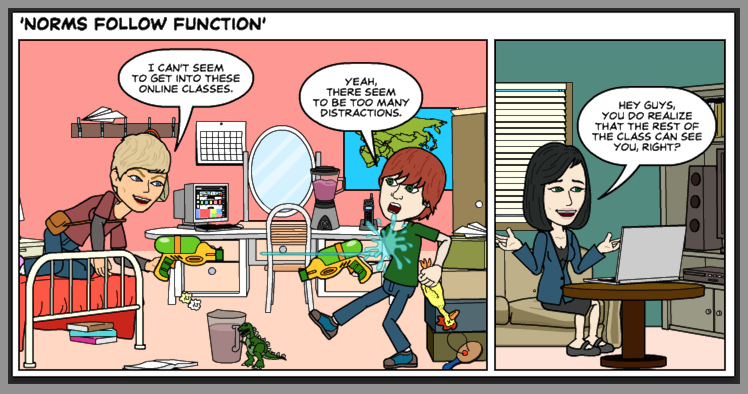 Until next week,Jim HestonCoordinator of Academic TechnologyBaylor School of Social WorkOne Bear Place #97320Waco, TX 76798-7320(254) 710-6419